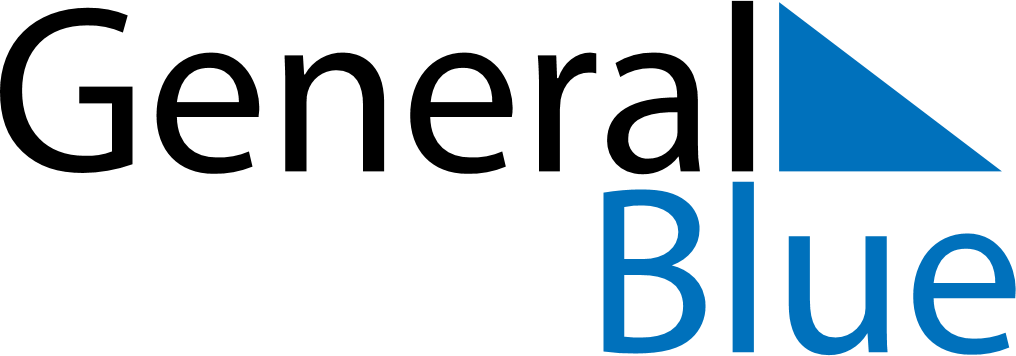 April 2018April 2018April 2018April 2018BarbadosBarbadosBarbadosMondayTuesdayWednesdayThursdayFridaySaturdaySaturdaySunday1Easter Sunday23456778Easter Monday91011121314141516171819202121222324252627282829National Heroes DayNational Heroes Day30